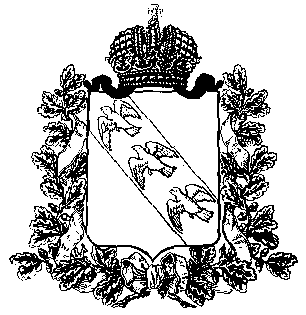 Администрация Курской областиКомитет здравоохраненияКурской области305000, г. Курск, Красная площадь 6, тел.:(4712)51-47-20;факс:(4712)51-47-20 e-mail: comz@kursknet.ruот 07.11.2011 № 07.3ПР-01-14/1404                                                         лицензиатам,                                                                                                                      соискателям лицензии             О ЛИЦЕНЗИРОВАНИИ         3 ноября 2011 г. вступил в силу Федеральный закон от 4 мая 2011 г. N 99-ФЗ "О лицензировании отдельных видов деятельности" (далее - Федеральный закон).В связи с этим комитет здравоохранения Курской области уведомляет:Предоставленные лицензии согласно части 4 статьи 9 Федерального закона действуют бессрочно. Ранее выданные лицензии, предоставленные до дня вступления в силу Федерального закона (3 ноября 2011 года), также действуют бессрочно.Действующие лицензии на виды деятельности, наименования которых изменены, а также лицензии, не содержащие перечня работ, услуг, которые выполняются, оказываются в составе конкретных видов деятельности, по истечении срока их действия подлежат переоформлению (переоформленные лицензии будут действовать бессрочно).Также обращаем внимание на изменение сроков предоставления государственных услуг по лицензированию конкретных видов деятельности:1) по предоставлению лицензии - 45 (сорок пять) рабочих дней со дня поступления в лицензирующий орган надлежащим образом оформленного заявления о предоставлении лицензии и в полном объеме прилагаемых к нему документов;2) по переоформлению документа, подтверждающего наличие лицензии:- в случаях реорганизации юридического лица в форме преобразования, изменения его наименования, адреса места нахождения, а также в случаях изменения места жительства, имени, фамилии и (в случае, если имеется) отчества индивидуального предпринимателя, реквизитов документа, удостоверяющего его личность) - 10 (десять) рабочих дней со дня поступления в лицензирующий орган надлежащим образом оформленного заявления о переоформлении лицензии и в полном объеме прилагаемых к нему документов;- при намерении лицензиата осуществлять лицензируемый вид деятельности по адресу места его осуществления, не указанному в лицензии, либо при намерении лицензиата внести изменения в указанный в лицензии перечень выполняемых работ, оказываемых услуг, составляющих лицензируемый вид деятельности) - 30 (тридцать) рабочих дней со дня поступления в лицензирующий орган надлежащим образом оформленного заявления о переоформлении лицензии и в полном объеме прилагаемых к нему документов;3) по предоставлению дубликата лицензии (в случае утраты лицензии или ее порчи) - 3 (три) рабочих дня со дня получения заявления о предоставлении дубликата лицензии с приложением документа, подтверждающего уплату государственной пошлины, и испорченного бланка лицензии (в случае порчи лицензии);4) по предоставлению сведений из единого реестра лицензий (о конкретной лицензии) - 5 (пять) рабочих дней со дня получения заявления о предоставлении таких сведений.Кроме этого, обращаем внимание лицензиатов на следующие положения Федерального закона от 4 мая 2011 г. N 99-ФЗ "О лицензировании отдельных видов деятельности".Согласно части 14 статьи 20 Федерального закона лицензиаты, имеющие намерение прекратить лицензируемый вид деятельности, обязаны представлять (направлять) в лицензирующий орган заявление о прекращении деятельности не позднее чем за пятнадцать календарных дней до дня фактического прекращения лицензируемого вида деятельности.К заявлению о переоформлении лицензии должен прилагаться оригинал действующей лицензии (п. 3, статья 18).Обращаем внимание, что прекращение деятельности по одному адресу или нескольким адресам мест ее осуществления является основанием для переоформления лицензии (п. 1, п. 8, статья 18).Председатель комитета                                                                                         С.М.Шевченко